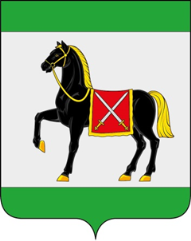 АДМИНИСТРАЦИЯ ГОРОДСКОГО ПОСЕЛЕНИЯ РОЩИНСКИЙ МУНИЦИПАЛЬНОГО РАЙОНА ВОЛЖСКИЙ САМАРСКОЙ ОБЛАСТИ   ПОСТАНОВЛЕНИЕ                          от 3 апреля 2023 года № 40Об утверждении схемы расположения земельных участков на кадастровом плане территории в целях раздела земельного участка с кадастровом номером 63:17:0000000:7735  В соответствии с Градостроительным кодексом Российской Федерации, Федеральным законом от 06.10.2003 № 131-ФЗ «Об общих принципах организации местного самоуправления в Российской Федерации», руководствуясь ст. 11.4 Земельного Кодекса РФ, Законом Самарской области от 11.03.2005 № 94-ГД «О земле», Уставом городского поселения Рощинский муниципального района Волжский Самарской области, зарегистрированным Управлением Министерства юстиции РФ по Самарской области 23.06.2014 № 174ПОСТАНОВЛЯЮ:1. В целях раздела земельного участка с кадастровым номером 63:17:0000000:7735 с сохранением исходного в измененных границах утвердить на кадастровом плане территории схему расположения следующего земельного участка:- Земельный участок с кадастровым номером 63:17:1002005:ЗУ1 в измененных границах (земли населенных пунктов) площадью 2 392,0 (две тысячи триста девяноста два) кв.м. с видом разрешенного использования - под размещение учебного центра и военного городка, расположенный по адресу: Самарская область, Волжский район, пгт. Рощинский, участок № 1.2. Опубликовать настоящее постановление, а также схему расположения земельного участка, указанную в пункте 1 настоящего постановления, на официальном сайте Администрации городского поселения Рощинский муниципального района Волжский Самарской области, https://admrosh.ru/.3. Настоящее постановление вступает в законную силу со дня его официального опубликования.4.  Контроль за выполнением настоящего постановления оставляю за собой.Глава городского поселения Рощинский                                                      В.Н. Волков